Hier sind eine Reihe von Verständnisfragen zum Film ...                                       Name:_________________________Im Film sieht man drei Geräte. Welche Funktion haben diese?Was ist eine fraktionierte Destillation?Was sagt die erste Grafik aus?Mit welcher Flammenfarbe brennt Alkohol? Worin unterscheiden sich die beiden Versuchsteile, die im Film durchgeführt wurden?AKKappenberg
Destillation von Rotwein(bzw. Rektifikation)G14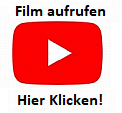 